Manager, Trade Compliance TCRS3733HIGH LEVEL OVERVIEWSupport the North America Trade Compliance program for this Fortune 500 Company. Can be located near any of these cities: Atlanta, GA; Minneapolis, MN; Fargo, ND or NC (mid state).Self contributor role.EXPECTATIONSSupport the Trade Compliance Program – both imports & exportsProvide support/guide/audit all Compliance Trade mattersResponsible for Classifications; FTA’s; Record keeping, C-TPATWill work with ops in MX (IMMEX) as well as SAP/GTS start upWork with/support all Government agencies to especially CBP & BISLiaison for Supply Chain & cross functional teamsAssist where neededESSENTIALSBachelor’s Degree highly preferredLCB highly preferredExperience in corporate trade compliance a bonusExperience with SAP/GTSIMMEX experience a plusExperience with Gov’t agencies – CBP, BIS, OFACExtensive experience in Microsoft applicationsTO APPLY EMAIL YOUR RESUME TO:Linda Lexo at linda@traderecruiting.com  or Rick Miller at rick@traderecruiting.comWe are Recruiters and Licensed U.S. Customs Brokers specializing in trade compliance positions 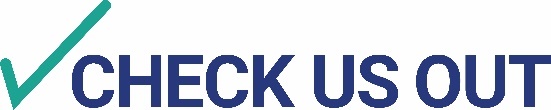        www.traderecruiting.com